Threshold 8 Video QuestionsThreshold 8 Video QuestionsQuestionsNotesHow and why did the Modern Revolution develop?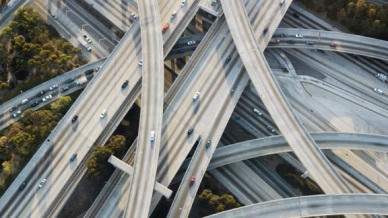 0:12 What does David Christian mean by the terms Modern Revolution and the Anthropocene?0:38 How did humans become a global species and how did this contribute to the Modern Revolution?1:00 What new sources of energy became available and how did they contribute to the Modern Revolution? 2:00 What are the consequences of this revolution?Summary (What is the BIG idea presented in the video):Summary (What is the BIG idea presented in the video):